PRIYANKA SHARMA          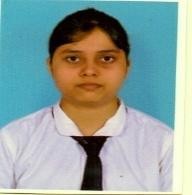 Contact details                                             Address – Dinabandhu Apartment, Gopalpur, Sarkarpara road – Kolkata -700143Mobile No – 9875601499Email- sharmapriyanka948@yahoo.com                                                          Goal / ObjectiveTo secure a position that allows to demonstrate full potential and add value to the Company by delivering ongoing professional conduct and performance excellence. Seeking for an opportunity to give sincere and devoted efforts towards the requirement of company as well as enhance skills and update my legal knowledge.Educational Qualifications:INTERNSHIPS Khaitan& co, Kolkata [5thmarch-31st march, 2018: 4 weeks]Did statutory research on case laws relating to Family law and writ petition; Case law research on divorce proceedings, imposition of cost in a writ petition at a maintainability state, Breach of abandonment and Usha martin case.Did trademark status updation of Ganesh flour companies.Did ROC (downloads) of vijaywargi pulses& and grains agents private limited. Sinha & company [ 21 Days, 2019 ]Read briefs and Judgments of cases relating to Negotiable Instruments Act, Indian Penal Code, Code of Criminal procedure, Debt Recovery Tribunal Cases and on the Securitisation and Reconstruction of Financial, Assets and enforcement of security interest Act, 2002.Lear ned how to file cases relating to negotiable instruments act, filing of an adjournment petition, Absent Petition and Bail petition.Attended seminars on intellectual property rights relating to Novartis cases and on the Insolvency and Bankruptcy conducted in the Calcutta high court.Visited High Court, City Session court and Bankshall court daily.R Singh &Associates [ 4 weeks ]Read case briefs on Allogoma steel Company, Bandu Gopal, Mukul Roy, Harminder singh, Arjun Singh( defamation case) and made a list of dates and notes.Reviewed and rechecked the names, dates and list of Respondents of different cases.Read judgement passed  by Justice R BhanumatiVisited Calcutta high court and National company law tribunal.National Green Tribunal, Delhi , 2021 ( 5th April – 30th April), ( Online) Interned under the supervision of Deputy Registrar (Judicial)Attended virtual court proceedings Prepared  briefs and summary of  case reports, joint committee reports, Affidavit and compliance reports …ACADEMIC ACHEIVEMENTPositioned 3rd in one of the TTIS competition.Won a debate competition conducted by our college.Rewarded Grade A for being one of the top 10 student of my college.           SEMINARS AND WORKSHOPSParticipated in one day workshop on juvenile Justice (care and protection of children) act, 2015.Participated in one day workshop on understanding the art of persuasive advocacy (Moot Court Techniques).Participated in the 1st NUJS Legal Aid Society Essay Competition Participated in 2ndB R Ambedkar National Moot Court Competition conducted by Jogesh Chandra Chaudhary Law College,  3rd North Bengal University ( Siliguri) National Moot Court Competition 2020, LEX MACULA National Moot Court Competition,2020Participated in 1st Sureshwar Dutta Law college Debate Competition , 2019Attended International webinar on Emerging Cyber Threats, Psychological Dimensions & the Way Forward for Students conducted by St Xavier’s College (Kolkata). Area of Interest – Defense and aerospace law, Aviation law, Environmental Law, Intellectual Property law, Criminal law. SKILLS Legal research, Interpersonal Communication, strong work ethic Languages known – English, Hindi, Bengali, Spanish (Senior Level)HOBBIES AND INTERESTWatching movies and TV shows Yoga and MeditationSocial service.DoodlingQualificationSchool / College / University / Institute & BoardYear of PassingTotal marks %Graduation:1st year2nd year3rd year4th year 5th year-Kolkata police law institute (Calcutta University)BALLB ( 5years)2016-20172017-20182018-20192019-20202020-2021              65.1%             68%              64%              79%              86%ISC/ 12th St.Joseph &Mary’s School201571%ICSE / 10th St.Joseph &Mary’s School201362%